会場の変更のお知らせです！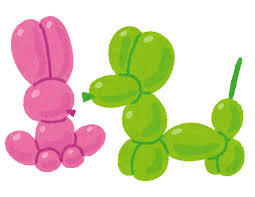 　　　　　　　　　　　　７月２９日(土) １０：３０～１３：００参加申し込みをいただいた皆さまへ「第８回かんちゃんホットルーム」にお申し込みをいただきありがとうございます。今回も多くの方々からの参加の申し込みをいただき、開催の方法を検討していましたが、今回は「愛宕町集会所」をお借りして実施することになりました。当日は、よろしくお願いします！　　　会場を　「愛宕町集会所」　に変更します！！　　　　常楽寺872番地と873番地の間です　　　　柳原接骨院さんの二軒隣です。　　　　　※開始時間・内容等は変更ありません。　　　　　　　　　　　　　　　　　当日を楽しみにしています♪　　　＊車でお越しの方は、駐車場をお知らせします。ご連絡ください。　　　＊自転車は、入り口の通路に置いてください。＊初めて参加される皆さまへ　　　自己紹介カードを事前にお渡ししますので、あらかじめ記入をお願いします。また、アレルギー等で配慮の必要な方や、事前に主催者に伝えておきたいことがありましたらお書きください。※子どもと一緒に活動したり子どものサポートをお願いできるボランティアの方、食事関係のサポートをお願いできるボランティアの方を募っています!　よろしくお願いします。「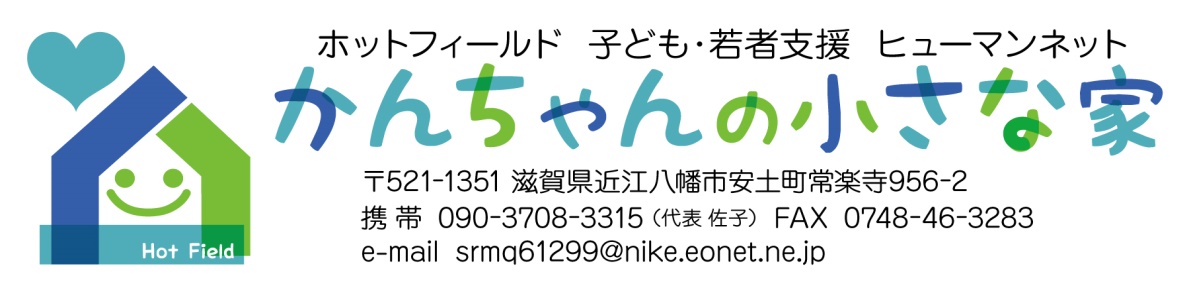 